İKTİSADİ VE İDARİ BİLİMLER FAKÜLTESİ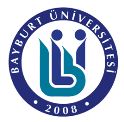 ………………………………………………………… BaşkanlığınaDers Telafi Programı Bildirim Formu…………………………………………………….. BölümüÖğretim Türü :  Normal Öğretim       İkinci Öğretim1: Z: Zorunlu Ders, S: Seçmeli Ders2: Zorunlu derslerin telafi programında belirtilen saatte, aynı sınıfın başka bir zorunlu dersinin bulunmaması gerekir.Telafi programında belirtilen saatlerde, bu dersi alan öğrenciler için ders programı uygundur.                 Ders Sorumlusu				                          Bölüm BaşkanıTelafi Yapılacak Dersin Kodu/AdıKredi/ECTSDersin Türü(Z/S)Haftalık Programda(Tarih/Gün/Saat)TelafiProgramı(Tarih/Gün/Saat)